Регистрационная форма участника (см. ниже) отправляется на e-mail: ostrovskih @mail.ruРЕГИСТРАЦИОННАЯ ФОРМАУЧАСТНИКА КОНФЕРЕНЦИИФ.И.О.____________________________________________________________________________________Место работы (учебы)_________________________________________________________________________Должность ____________________________________Ученая степень, звание _________________________Почтовый адрес доставки сборника_________________________________________________________________________________________________________Электронная почта:____________________________Телефон: ____________________Форма участия _______________________________Название статьи _____________________________________________________________________________________________________________________________________________________________________«_____» _________________ 2021 г.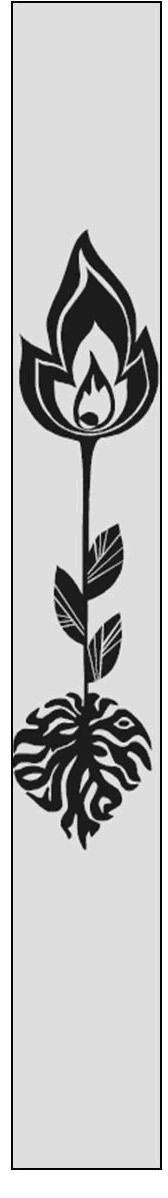 Информационное письмо XXXIV Межрегиональная научно-практическаяконференцияАКТУАЛЬНЫЕ ВОПРОСЫ ЭКОЛОГИИ И ОХРАНЫ ПРИРОДЫ ЭКОСИСТЕМ ЮЖНЫХ РЕГИОНОВ РОССИИ И СОПРЕДЕЛЬНЫХ ТЕРРИТОРИЙ20 мая 2021 г.Биологический факультетКубанского государственного университетаКраснодарОргкомитет конференции:Нагалевский М.В. – председатель оргкомитета, канд. биол. наук, декан биологического факультета, зав. каф. биологии и экологии растений,Кустов С.Ю. – докт. биол. наук, зав. каф. зоологии,Худокормов А.А. – канд. биол. наук, зав. каф. генетики, микробиологии и биохимииАбрамчук А.В. – канд. с.х. наук, зав. каф. водных биоресурсов и аквакультуры,Островских С.В. – канд. биол. наук, доцент каф. зоологии,Иваненко А.М. – ст. преподаватель каф. биологии и экологии растенийОсновные направления работы конференции:Растительный мир экосистем;Животный мир экосистем;Актуальные вопросы экологии в биохимии и медицине.Сборнику материалов присваиваются индексы ISSN, УДК, ББК и осуществляется его размещение в наукометрической базе данных РИНЦ.Заявки на участие и материалы принимаются по 30 апреля 2021 г. Работа конференции будет проходить в заочном режиме и дистанционно на платформе Conferent (http://confirent.ru)/ Форма предоставления материалов единая – статья (4–5 стр.) с библиографическим списком. Тезисы, краткие сообщения и статьи объёмом более или менее 4–5 стр. к рассмотрению не принимаются. Оргкомитет оставляет за собой право отбора материалов с учётом тематики конференции и их технического редактирования. Присланные материалы не возвращаются и не рецензируются.Контактная информация: e-mail: ostrovskih@mail.ruСтоимость публикации 800 руб. Плата за публикацию предназначена для оплаты предпечатной подготовки материалов, печати тиража, а также рассылки обязательных и авторских экземпляров. Автору или авторскому коллективу (независимо от числа авторов) предоставляется 1 экз. сборника и его PDF-файл.  Документы и реквизиты для оплаты представляются только после принятия материалов к публикации.Правила оформления материалов:Текст статьи должен быть выверен и не содержать ошибок. За достоверность данных и научное содержание работы ответственность несет автор. Материалы рекомендуется структурировать: введение (не озаглавливается), материал и методы, результаты и обсуждение, выводы или заключение (не озаглавливается). В начале статьи приводится краткая аннотация на русском языке. Указание УДК является обязательным.Материалы следует представлять в электронном варианте в виде приложения к письму на e-mail: ostrovskih@mail.ru. Текстовый редактор Word, формат RTF; поля –  со всех сторон, шрифт Times New Roman, ., полуторный интервал, абзацный отступ 1.25. Для написания аннотации необходимо использовать шрифт Times New Roman, . Иллюстрации и таблицы должны быть вставлены в текст, а также предоставлены на отдельных листах.Материалы иллюстрируются исключительно чёрно-белыми рисунками и/или фотоизображениями в оттенках серого. Цветные рисунки и фотоиллюстрации не принимаются. Растровые иллюстрации предоставляются в формате *.TIFF или *.JPG с разрешением 300 dpi; векторные – в формате CorelDraw (*.CDR). Надписи на рисунках и в таблицах выполняются шрифтом Times New Roman не менее10 pt. Названия файлов должны содержать фамилию первого автора и тип материала (Ivanov_paper.rtf; Ivanov _img. jpg; Ivanov _tabl.rtf).Перед названием статьи в верхнем углу слева приводится УДК (без абзацного отступа). Название статьи, Ф.И.О. автора (-ов), название организации и города центрируются. Латинские названия родов и видов (но не авторы и год описания) выделяются курсивом. В числах доли отделяются запятой. Ccылки на работы в тексте приводятся в круглых скобках (Иванов, 2010), на иллюстрации и таблицы оформляются как рис. 1, табл. 3. Литературные источники приводятся в алфавитном порядке, с выделением Ф.И.О. авторов (см. пример оформления). Материалы, оформленные с нарушением правил, к рассмотрению не принимаются.Пример оформления статьи:УДК ….СТРУКТУРА ЛЕСНОГО ФОНДАА.А. ПетровКубанский государственный университет, Краснодартекст аннотации (Times New Roman, .) ……текст введения (Times New Roman, .) …………Материал и методытекст  ……………………………………………………….Результаты и обсуждениетекст ………………………………………………………..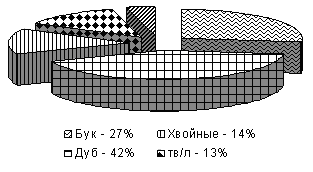 Рисунок 1 – Состав лесов … Таблица 1 – Структура лесничества …текст заключенияБиблиографический списокКотенко И.И. Флористические особенности Утришского заповедника и прилежащих территорий // Ботанический журнал, №2, . 25–26.Шитов А.В., Зимин Е.Н. Мохообразные высокогорий Кавказа (эколого-морфологическая характеристика) // Флора и растительность. Тбилиси, 2006. С. 74–86. Середин Р.М. Флора и растительность Северного Кавказа. Краснодар, 1979. 120 с.Перова В.Н. Флора предгорий Северо-Западного Кавказа. Автореф. дисс…. канд. биол. наук. Ставрополь, 1998. 22 с. Пример оформления статьи:УДК ….СТРУКТУРА ЛЕСНОГО ФОНДАА.А. ПетровКубанский государственный университет, Краснодартекст аннотации (Times New Roman, .) ……текст введения (Times New Roman, .) …………Материал и методытекст  ……………………………………………………….Результаты и обсуждениетекст ………………………………………………………..Рисунок 1 – Состав лесов … Таблица 1 – Структура лесничества …текст заключенияБиблиографический списокКотенко И.И. Флористические особенности Утришского заповедника и прилежащих территорий // Ботанический журнал, №2, . 25–26.Шитов А.В., Зимин Е.Н. Мохообразные высокогорий Кавказа (эколого-морфологическая характеристика) // Флора и растительность. Тбилиси, 2006. С. 74–86. Середин Р.М. Флора и растительность Северного Кавказа. Краснодар, 1979. 120 с.Перова В.Н. Флора предгорий Северо-Западного Кавказа. Автореф. дисс…. канд. биол. наук. Ставрополь, 1998. 22 с. 